      財團法人罕見疾病基金會 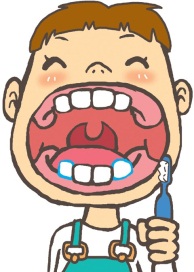       全方位家庭支持課程“身心障礙者口腔保健&照護”講座報名簡章           牙痛也是病! 好牙齒才有好健康                 多一分了解 少一分畏懼 你一定要知道的幾件事~~ 各位親愛的病友及照顧家屬們：　  世界衛生組織已經把牙齒保健列為人體健康的十大標準之一，然而牙齒和健康有什麼關係?!也許很少人會關心這問題，如果不痛，根本不會感覺到它的存在，因害怕牙醫而逃避口腔醫療更是大有人在；仔細想想，進食是生命的開始，口腔是消化系統的入口，可以說不健康的牙齒或口腔不只影響情緒、營養攝入、生活品質，嚴重者將引起心血管、腸胃、呼吸系統等感染併發症，進而可能威脅生命。    國人普遍牙齒健康狀況不佳，尤以身心障礙患者因肢體、心智、飲食等等的限制，且通常接受到較少或不適切的口腔照護，導致齲齒、牙周問題者眾；其所衍生的身體不適及情緒問題，對於病友自身以及照護者而言，都是極大的困擾，故爲增進病友及其照顧家屬們重視並更了解如何進行口腔自我照護，爰特與台大醫院特殊需求者牙科醫療示範中心合作，辦理本課程。本課程從實用的角度出發，榮幸地邀請到陳信銘與楊湘醫師，針對身障病友的口腔問題防治與自我檢查、正確刷牙、就醫選擇、護齒工具等議題，進行指導分享；對於想訓練生活自理能力的病友，亦特別延請台大輔具中心陳莞音治療師，現場帶領學員認識盥洗輔具與實際操作練習，課程精彩豐富，歡迎大家一起寶貝牙齒，自己多做一些，牙醫就少治療一些喔!活動日期：101年9月15日(六)       活動地點：台大兒童醫療大樓院區15樓講堂(台北市中山南路8號)辦理單位：主辦單位-財團法人罕見疾病基金會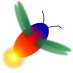             協辦單位--財團法人台灣弱勢病患權益促進會                     臺大醫院特殊需求者牙科醫療示範中心報名資格：只要您是罕見疾病病友或其家屬，皆可免費參加本系列課程。報名時間：即日起至101.09.10為止(名額有限，額滿為止!)報名方式：請以傳真或電話方式報名。電話報名專線：02-2521-0717分機152，醫療服務組 陳舒涵專員。傳真專線：02-2567-3560，傳真後務必請記得來電確認。活動流程：   101.09.15星期六（台大兒醫院區15樓大講堂）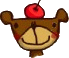  交通方式：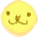 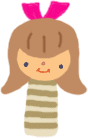 兒醫大樓地址: 台北市中山南路8號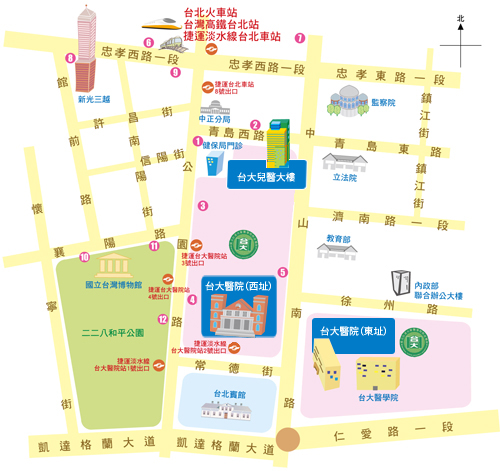 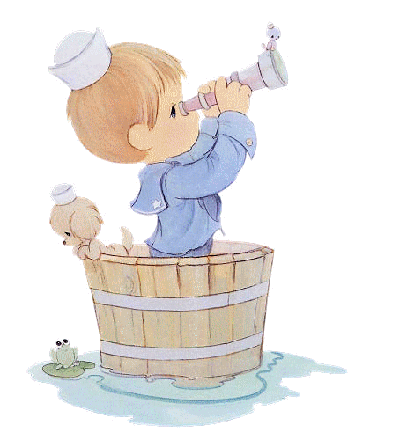 財團法人罕見疾病基金會“身心障礙者口腔保健&照護”講座 報名表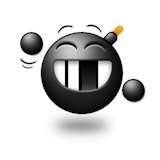 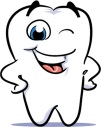 報名方式：1、請以傳真或電話方式報名。          2、電話報名專線：02-2521-0717分機152，陳舒涵專員。            3、傳真專線：02-2567-3560，傳真後請記得來電確認。注意事項：礙於活動性質及場地限制，建議勿攜嬰幼兒參加。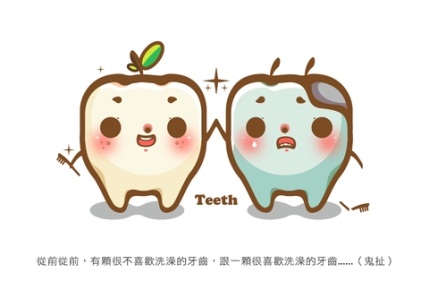 本活動免費提供餐點，因應課程需要並贈送每家一組健齒保養組(含牙刷、開口棒、口鏡等等)以及小禮品，歡迎踴躍參加! 時間課程講師09：30～學員報到10：00～11：00身心障礙者口腔醫療現況與願景陳信銘 台大牙科醫師11：00～12：00口腔預防保健面面觀楊  湘 台大牙科醫師12：00～13：30午餐/休息午餐/休息13：30～15：00如何協助身心障礙者進行口腔清潔及問題檢查(含實際操作及回復示教)陳信銘 牙醫師楊  湘 牙醫師15：00～15：15點心/休息/ 點心/休息/ 15：15～16：45肢體障礙者自我盥洗輔具之介紹(含實際操作及回復示教)台大輔具中心陳莞音職能治療師16：45～賦歸賦歸機車停車場位置和收費基本資料病友姓名：出席：□是    □否    性別□男  □女基本資料病友姓名：出席：□是    □否    疾病名稱基本資料輔具使用：□無  □輪椅  □電動輪椅  □其他：________________輔具使用：□無  □輪椅  □電動輪椅  □其他：________________輔具使用：□無  □輪椅  □電動輪椅  □其他：________________其他家屬是否參與課程□否    □是，______人 (不限人數，請註明姓名及與病友關係)□否    □是，______人 (不限人數，請註明姓名及與病友關係)□否    □是，______人 (不限人數，請註明姓名及與病友關係)其他家屬是否參與課程姓名：               與病友關係：姓名：               與病友關係：姓名：               與病友關係：其他家屬是否參與課程姓名：               與病友關係：姓名：               與病友關係：姓名：               與病友關係：其他家屬是否參與課程姓名：               與病友關係：姓名：               與病友關係：姓名：               與病友關係：其他家屬是否參與課程姓名：               與病友關係：姓名：               與病友關係：姓名：               與病友關係：聯絡電話行動電話通訊地址□□□□□□□□□飲食喜好□葷   □素   □其他特殊需要或限制______________________□葷   □素   □其他特殊需要或限制______________________□葷   □素   □其他特殊需要或限制______________________對課程的期待或其他需協助事項：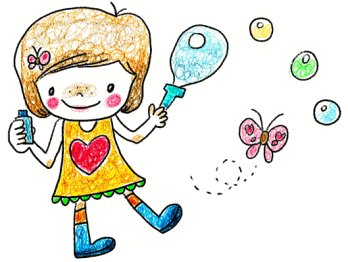 對課程的期待或其他需協助事項：對課程的期待或其他需協助事項：對課程的期待或其他需協助事項：